КАРАР                                                                    ПОСТАНОВЛЕНИЕ             02 июнь  2020 й.                       № 42                           02 июня  .О присвоение почтового адреса жилому дому на территориисельского поселения Мещегаровский сельсовет муниципального района Салаватский район Республики Башкортостан     В целях упорядочения названий улиц и номеров домов в населенных пунктах сельского поселения Мещегаровский сельсовет, в соответствии с Федеральным законом № 131-ФЗ "Об общих принципах организации местного самоуправления в Российской Федерации", Уставом сельского поселения Мещегаровский сельсовет муниципального района Салаватский район Республики БашкортостанПОСТАНОВЛЯЮ:     1.  Жилому дому с кадастровым номером 02:42:100101:232, ранее расположенному на земельном участке с кадастровым номером 02:42:100101:56 по адресу: Республика Башкортостан, Салаватский район, с. Мещегарово, ул. Ленина, д. 29, присвоить следующий почтовый адрес: 452495, Республика Башкортостан, Салаватский район, с. Мещегарово, ул. Ленина, д. 27.2. Внести соответствующие изменения в сведения государственного кадастра недвижимости в ФГБУ «ФКП Россрестра» по Республике Башкортостан.  3. Контроль за исполнением настоящего Постановления оставляю за собой.Глава сельского поселения                                                                Р.Ф.СафинБаш7ортостан Республика3ыСалауат районымуниципаль районыны8Ми2ш2г2р ауыл Советыауыл бил2м23е Хакими2те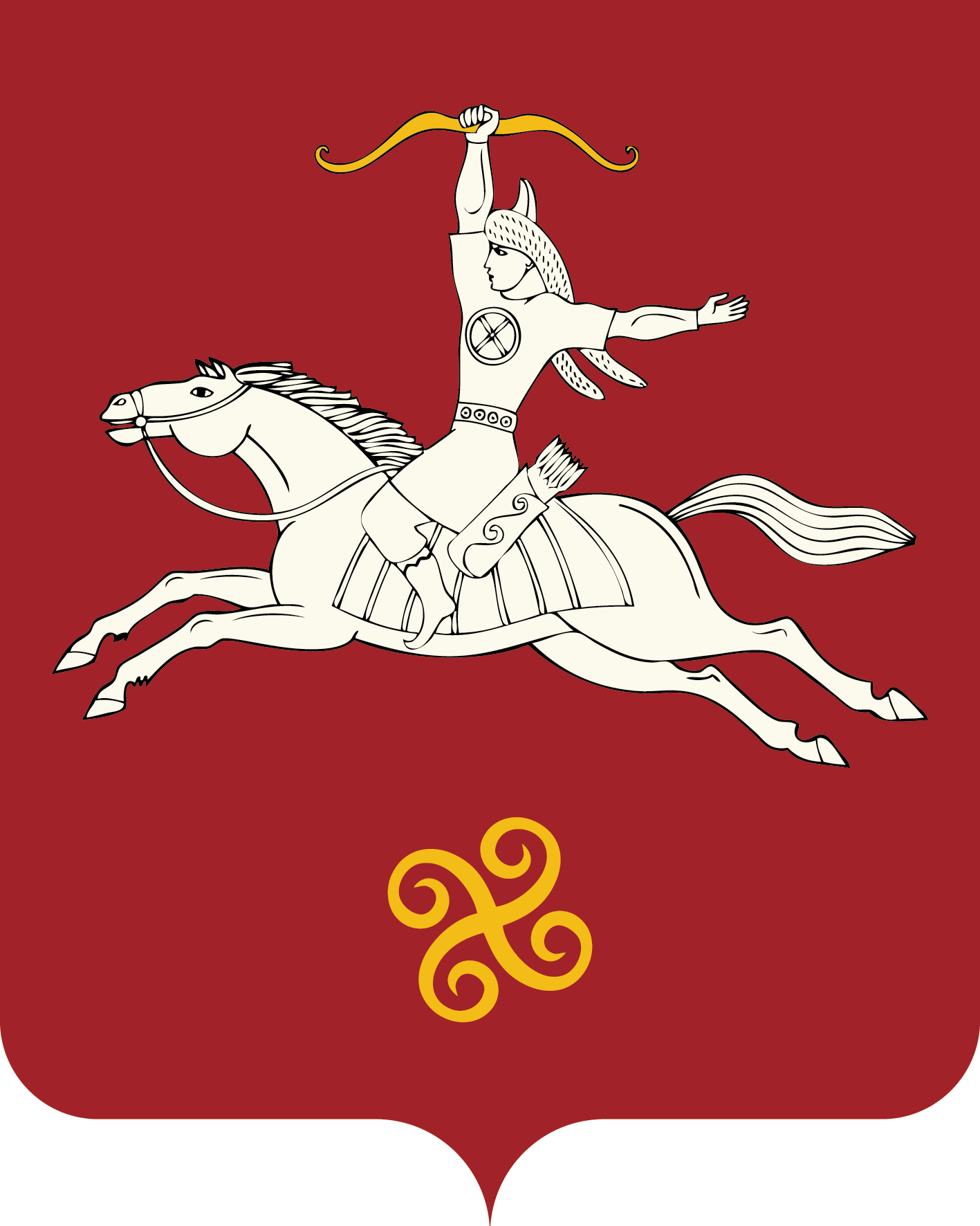 Республика БашкортостанАдминистрация сельского поселенияМещегаровский сельсоветмуниципального районаСалаватский район452495, Ми2ш2г2р ауылы,Ленин урамы,14 йорттел. (34777) 2-61-23, 2-61-44452495, с.Мещегарово, ул.Ленина, 14тел. (34777) 2-61-23, 2-61-44